ACT ADIȚIONAL NR. 5 DIN ______________ 2023LA CONTRACTUL DE DELEGARE A GESTIUNII SERVICIULUI DE TRANSPORT PUBLIC LOCAL PRIN ATRIBUIRE DIRECTĂ ÎN MUNICIPIUL HUNEDOARANr. 42689/42/16.07.2020, cu modificările și completările ulterioare	PREZENTUL act adițional la CONTRACTUL DE DELEGARE A GESTIUNII SERVICILUI DE TRANSPORT PUBLIC LOCAL PRIN ATRIBUIRE DIRECTĂ nr. 42689/42/16.07.2020, cu modificările și completările ulterioare, a fost încheiat la data de ___________ 2023, între:MUNICIPIUL HUNEDOARA, persoană juridică, cu sediul în Municipiul Hunedoara, str. Bulevardul Libertății, nr. 17, având cod fiscal nr. 2127028, cont. Nr. RO69TREZ24A840302580, deschis la Trezoreria Hunedoara, reprezentat prin Dan BOBOUȚANU, având funcția de Primar, în calitate de delegatar, pe de o parte, denumit în continuare Autoritate Contractantă/Delegatar;	șiOperatorul de transport PRIM TRANSPREST HUNEDOARA S.R.L., cu sediul în Municipiul Hunedoara, str. Rotarilor 142A, înregistrat sub nr. J20/232/2015 la Registrul Comerțului Hunedoara, Cod Unic de Înregistrare 34253920, având contul bancar RO10CECEHD0230RON0675171, deschis la CEC BANK Agenția Hunedoara, reprezentat legal prin Bartoș Edmond-Iosif-Ovidiu, având funcția de Director, în calitate de delegat, denumit în continuare Operatorul/Delegat, pe de altă parte. 	În continuare denumiți în mod individual “Partea” și în mod colectiv “Părțile”.	Având în vedere Hotărârea Consiliului Local al Municipiului Hunedoara, nr. _________ precum și prevederile art. 21.1 din CONTRACTUL DE DELEGARE A GESTIUNII SERVICILUI DE TRANSPORT PUBLIC LOCAL PRIN ATRIBUIRE DIRECTĂ ÎN MUNICIPIUL HUNEDOARA Nr. 42689/42/16.07.2020, cu modificările și completările ulterioare,	Părțile convin să încheie prezentul ACT ADIȚIONAL după cum urmează:ART.I – Articolul 6.1 din Contract se modifică și va avea următorul conținut:„Delegatul va plăti o redevență în sumă fixă de 31.451,92 lei pe anul 2022, 2023 și 2024, care se va achita trimestrial până la finele lunii următoare pentru trimestrul încheiat, până la predarea bunurilor din investițiile aflate în derulare.”ART.II – Articolul 7.1 din Contract se modifică și va avea următorul conținut:„7.1 În termen de 30 de zile de la data intrării în vigoare a prezentului Contract, Operatorul este obligat să constituie, cu titlu de garanție, în contul Autorității Contractante o sumă de 21.770,95 lei, reprezentând 0,1% din valoarea Contractului, așa cum aceasta fost estimată în Anexa 17.”Art. III – Articolul 9.16 din Contract se modifică și va avea următorul conținut:„9.16. Valoarea totală a contractului este estimată la 21.770.950,72 lei pentru întreaga perioadă cuprinsă de prezentul contract (60 de luni), valoarea medie anuală estimata fiind de 4.354.190,14 lei.”Art. IV – Anexa nr. 2.1 la Contract – Programul de transport – se modifică și se completează conform Anexei nr. 1 la prezentul Act adițional.Art. V – Anexa nr. 2.2 la Contract – Program de circulație – se modifică și se completează conform Anexei nr. 2 la prezentul Act adițional.Art. VI – Anexa nr. 5.2 la Contract – Lista mijloacelor de transport utilizate la prestarea PSO – se modifică și se completează conform Anexei nr. 3 la prezentul Act adițional.Art. VII – Anexa nr. 7 la Contract – Diferențele de tarif – se modifică conform Anexei nr. 4 la prezentul Act adițional.Art. VIII – Anexa nr. 10.1 la Contract – Metodologia de calcul și modificarea Costului Unitar/ kilometru – se modifică conform Anexei nr. 5 la prezentul Act adițional.Art. IX – Anexa nr. 14 la Contract – Caiet de sarcini al Serviciului de Transport Public Local de Persoane prin Curse Regulate în Municipiul Hunedoara, respectiv anexa1 la Caietul de Sarcini Program de circulație autobuze – se modifică conform Anexei 6 la prezentul Act adițional.Art. X – Anexa nr. 17 la Contract – Estimarea anuală a compensației – se modifică conform Anexei 7 la prezentul Act adițional.	Celelalte clauze ale Contractului de delegare a gestiunii serviciului de transport public local prin atribuire directă în Municipiul Hunedoara nr. 42689/42/16.07.2020, cu modificările și completările ulterioare, rămân neschimbate.	Prezentul Act Adițional este încheiat în limba română, astăzi _________ 2023, la sediul Autorității Contractante/Delegatarului, în 3(trei) exemplare originale, din care 2(două) pentru Autoritatea Contractantă și 1(unul) pentru Operator.            AUTORITATEA                                                                OPERATOR/DELEGAT,    CONTRACTANTĂ/DELEGATAR,   Municipiul Hunedoara                                                       Societatea PRIM TRANSPREST                                                        Prin                                                                                    HUNEDOARA S.R.L.             Primar,                                                                                           Director,    Dan Bobouțanu                                                                      Bartoș Edmond-Iosif-Ovidiu               Director Economic                                                                                   Contabil Șef            Anișoara Aurelia Popa                                                                              Hăulică Adrian         Control Financiar Preventiv                                                                  Consilier Juridic                                                                                                                  Av. Ungureanu Abel-Adrian        Direcția dezvoltare durabilă                 Director Executiv               Moise Iulica Dorina        Biroul pentru monitorizarea                serviciilor publice                 Camelia Popa                Consilier JuridicINIȚIATOR,PRIMAR,DAN BOBOUȚANU              AVIZAT               SECRETAR GENERAL,                                                                                         MILITON DĂNUȚ LASLĂUROMÂNIAJUDEŢUL HUNEDOARAMUNICIPIUL HUNEDOARACONSILIUL LOCAL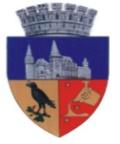 Anexa laProiectul de HotărâreNr. 624/06.12.2023